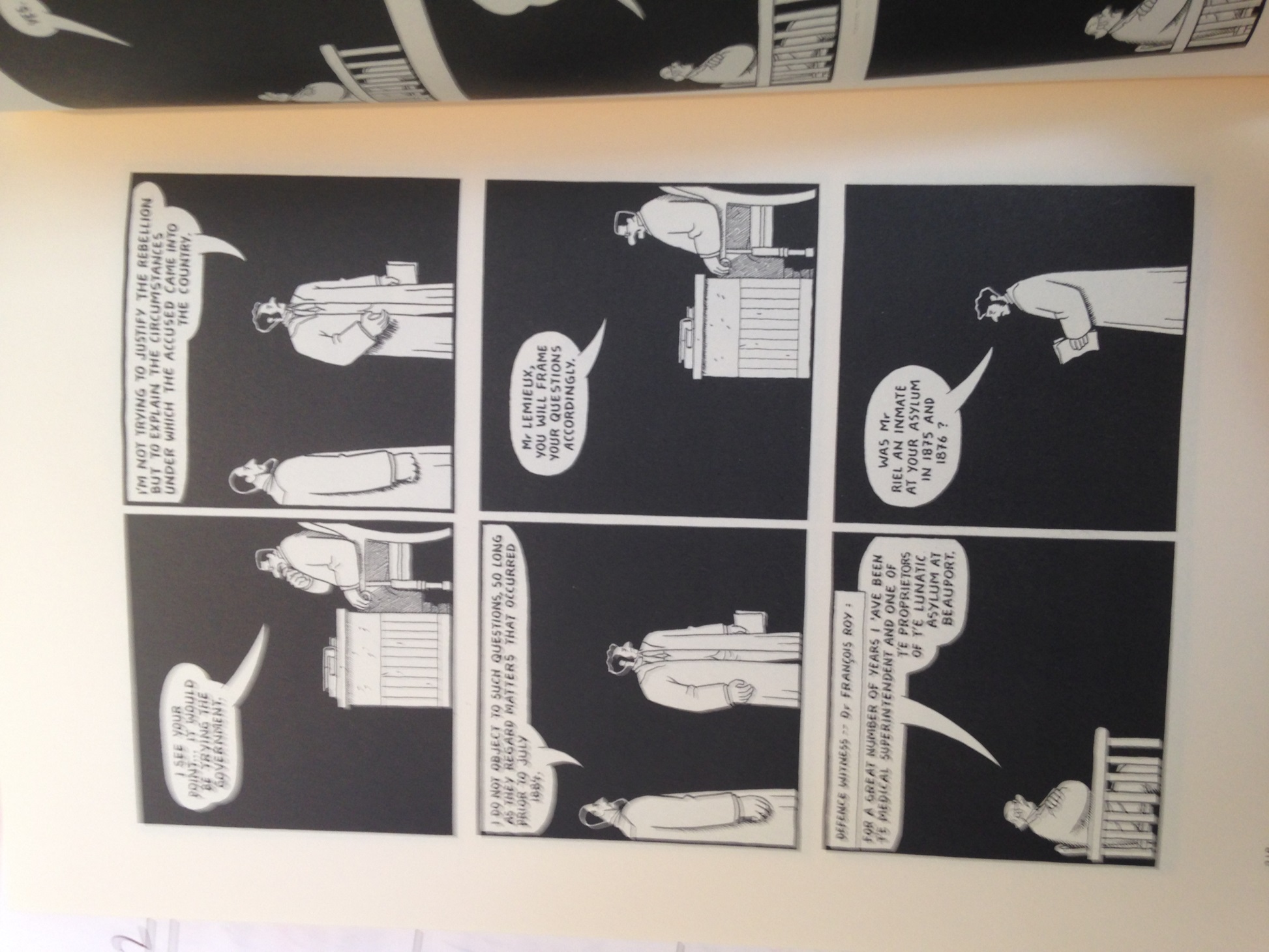 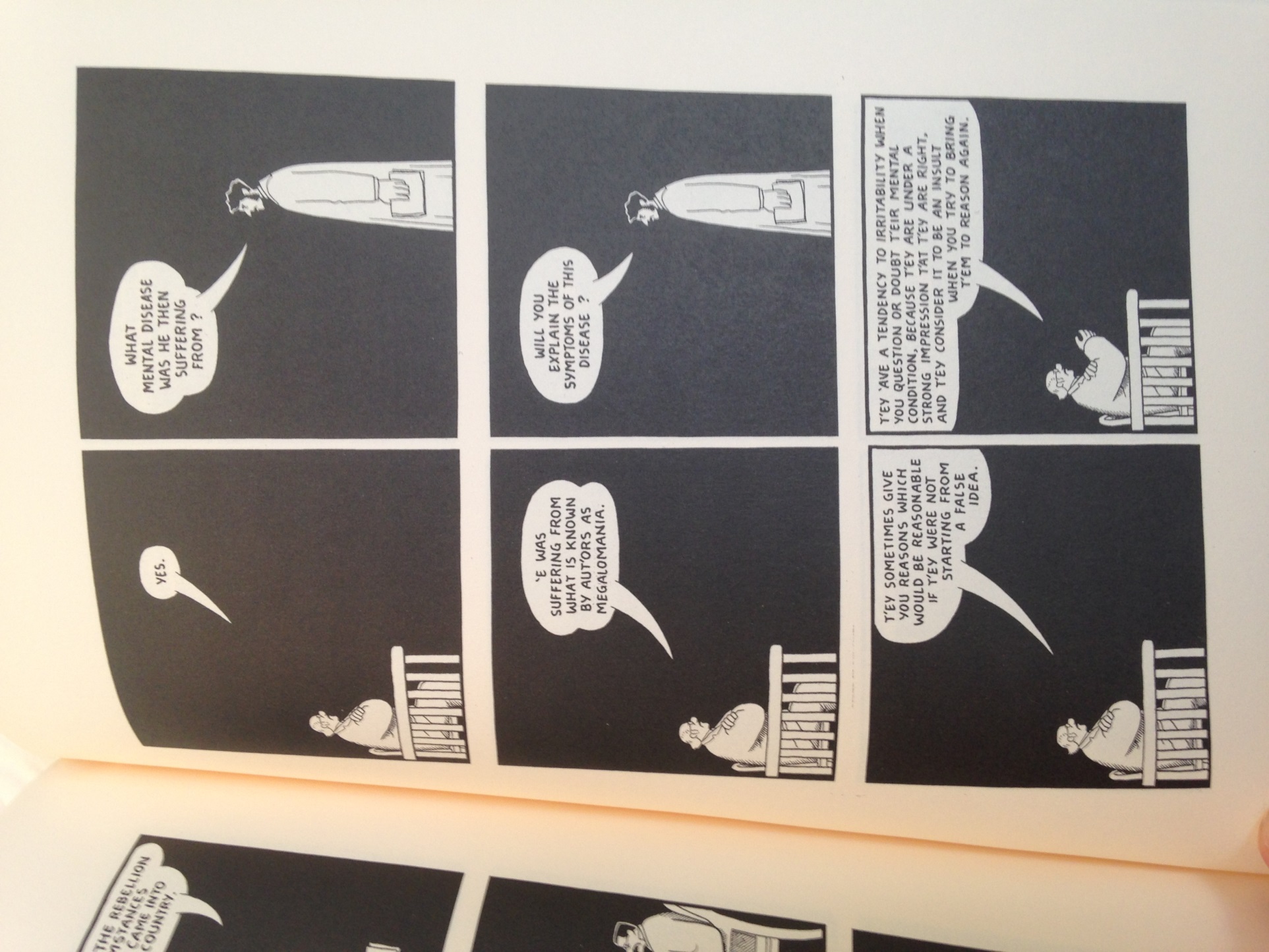 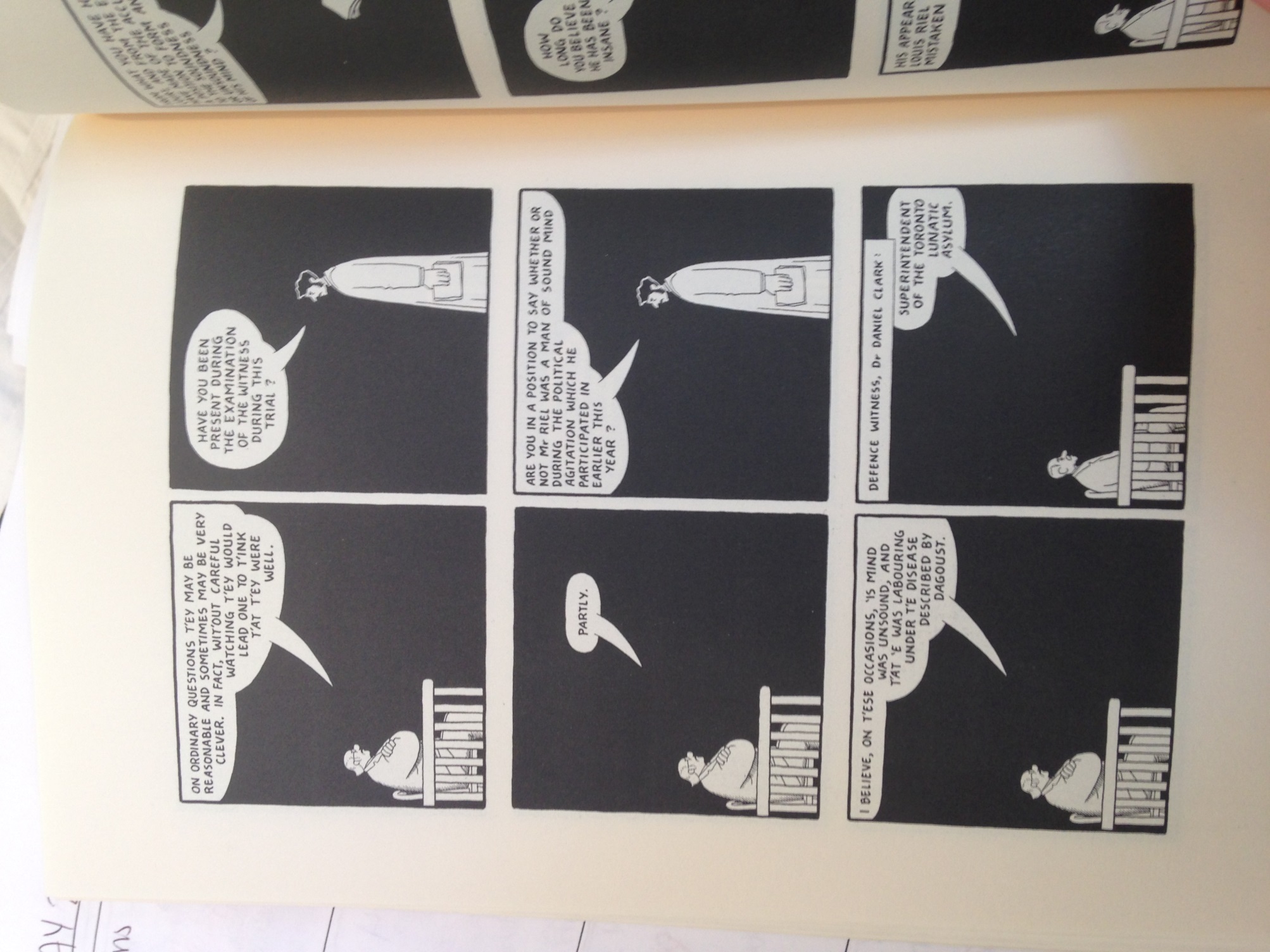 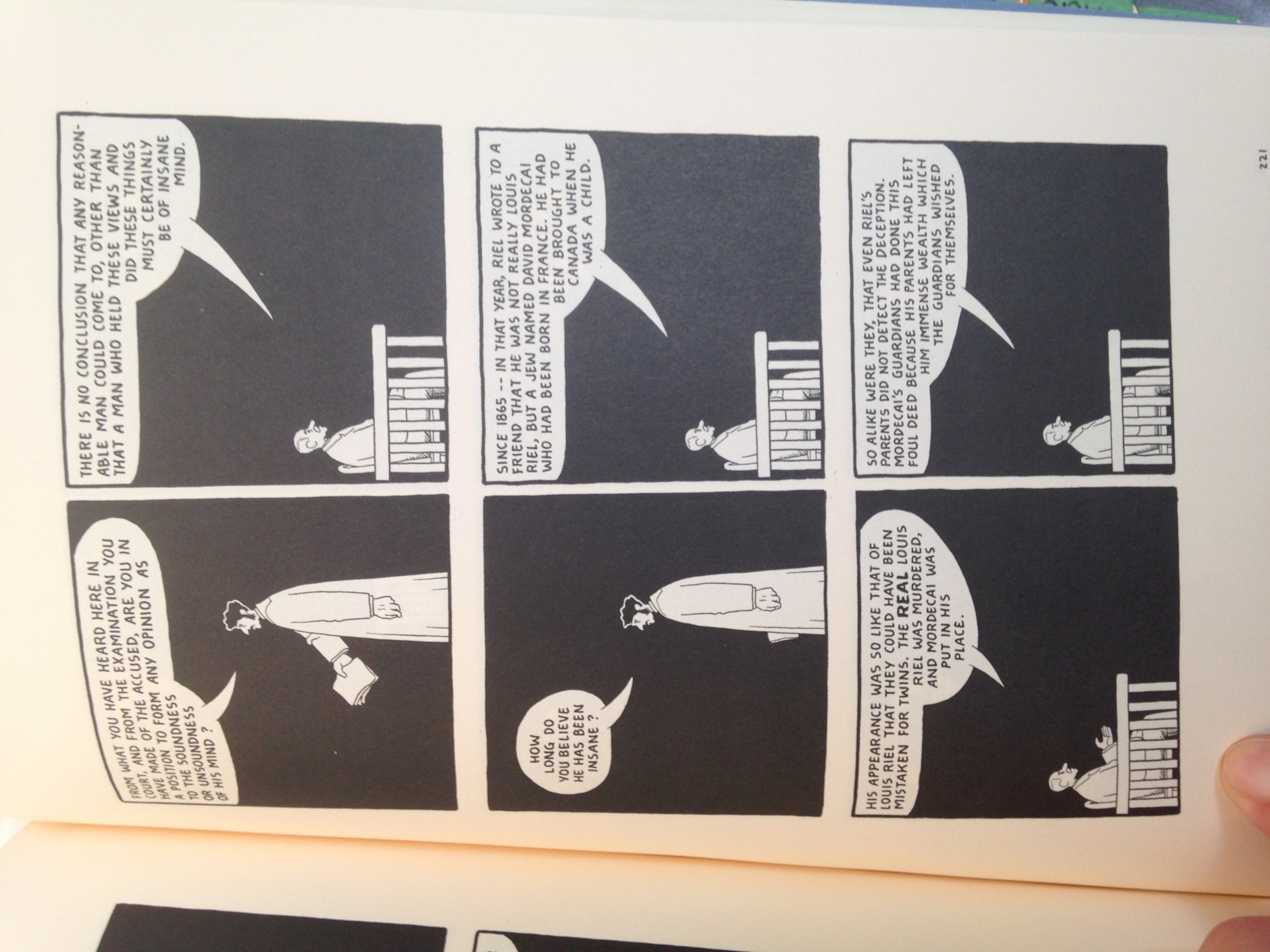 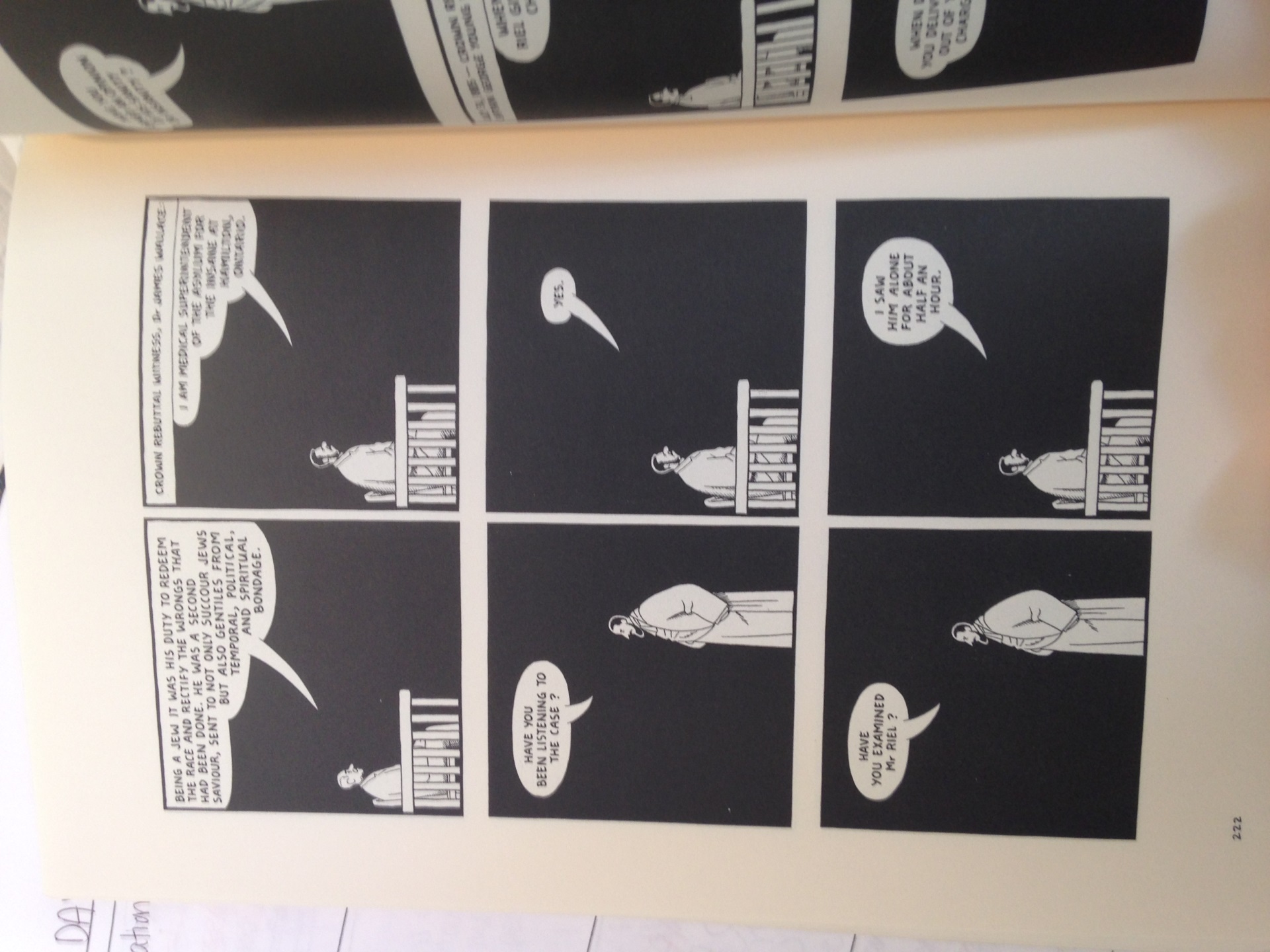 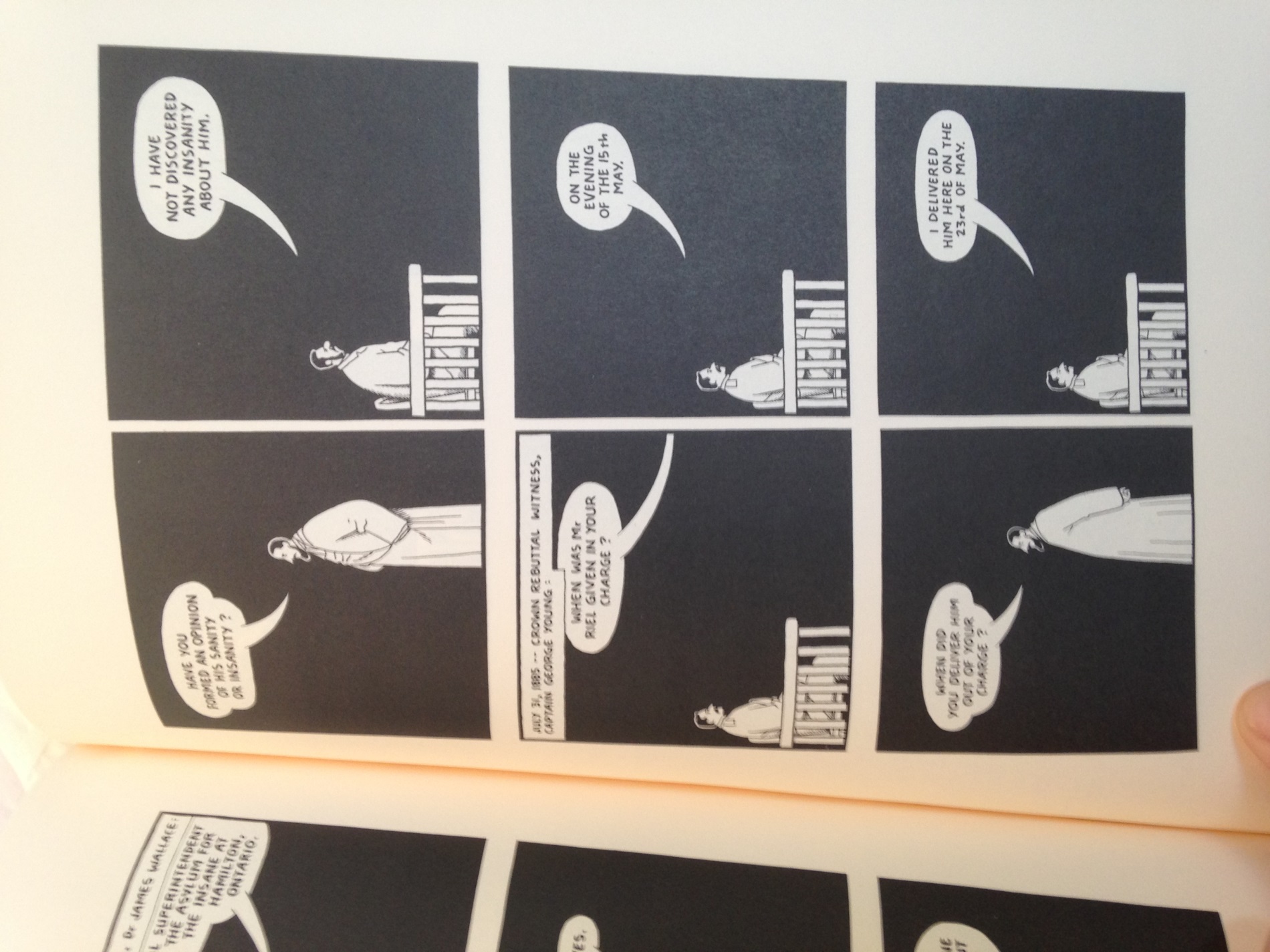 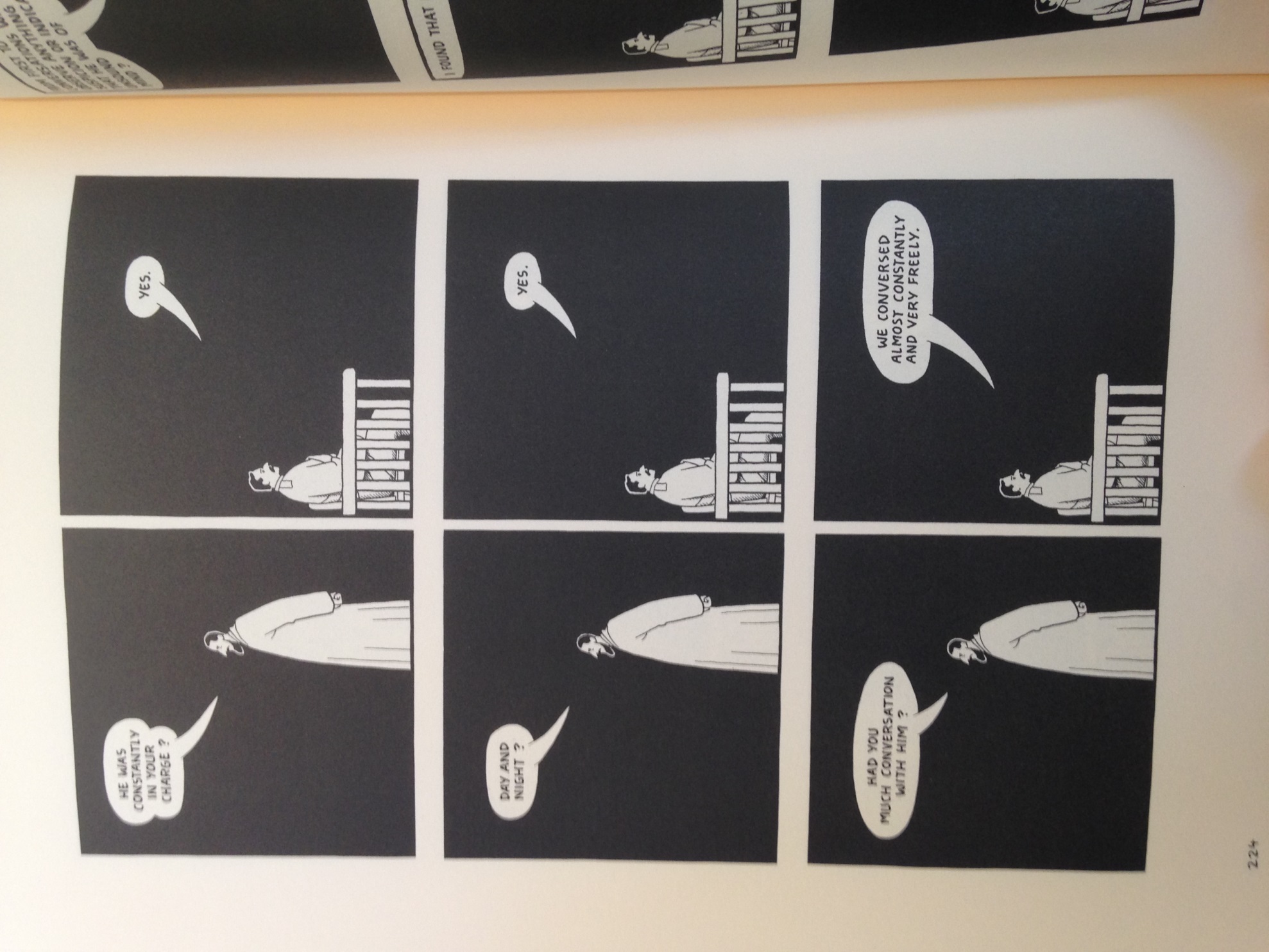 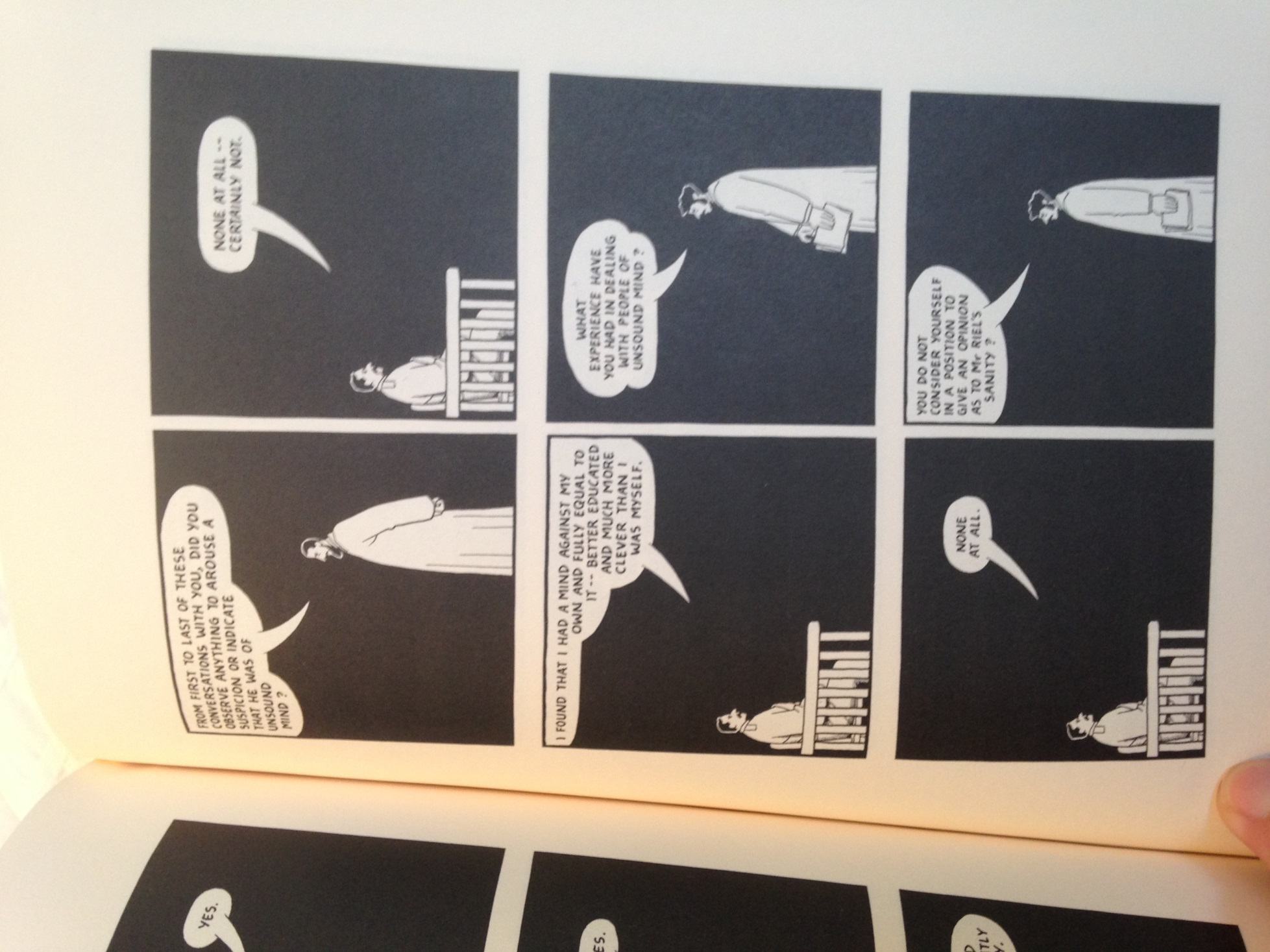 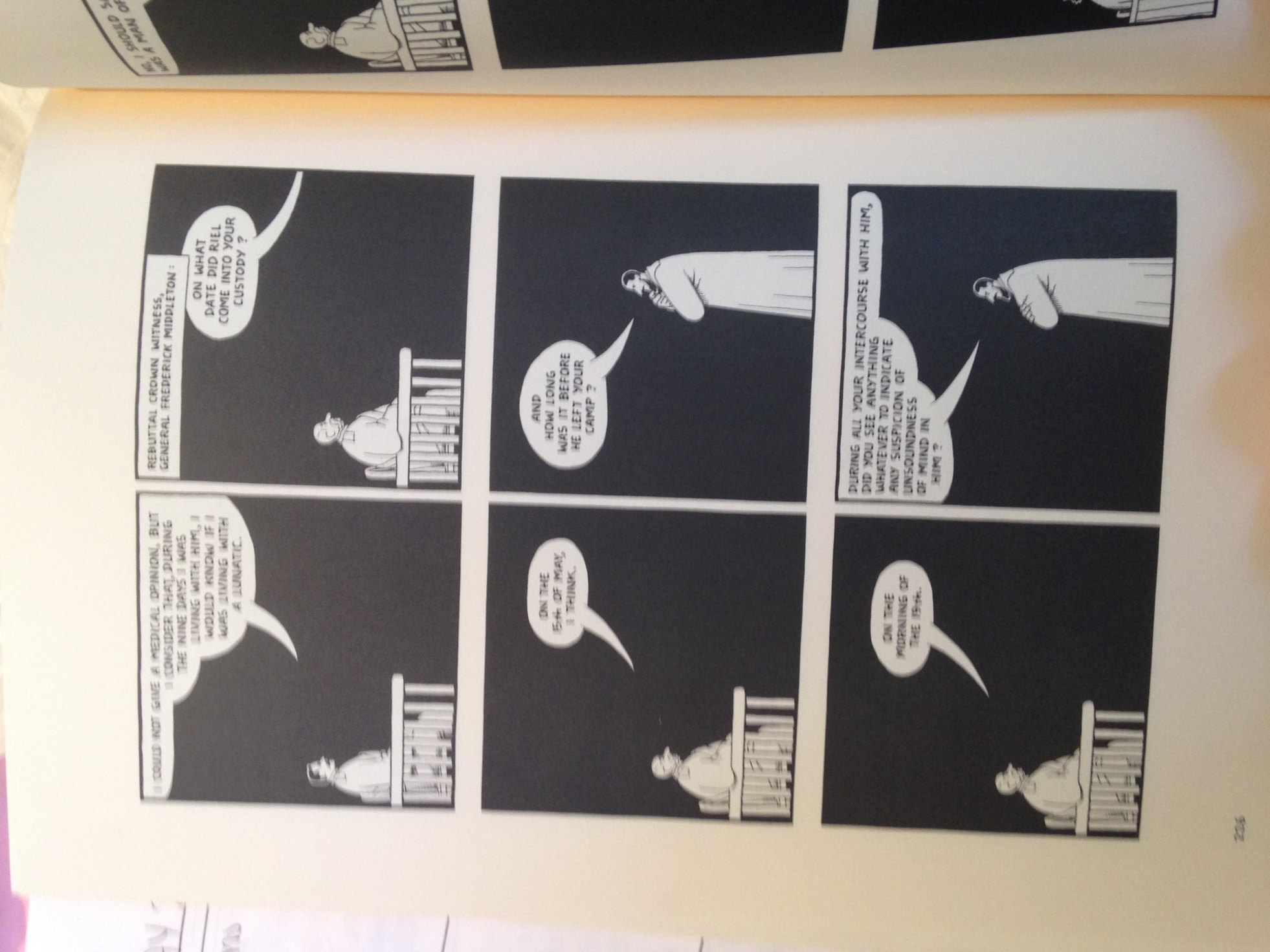 This part onwards is essential reading!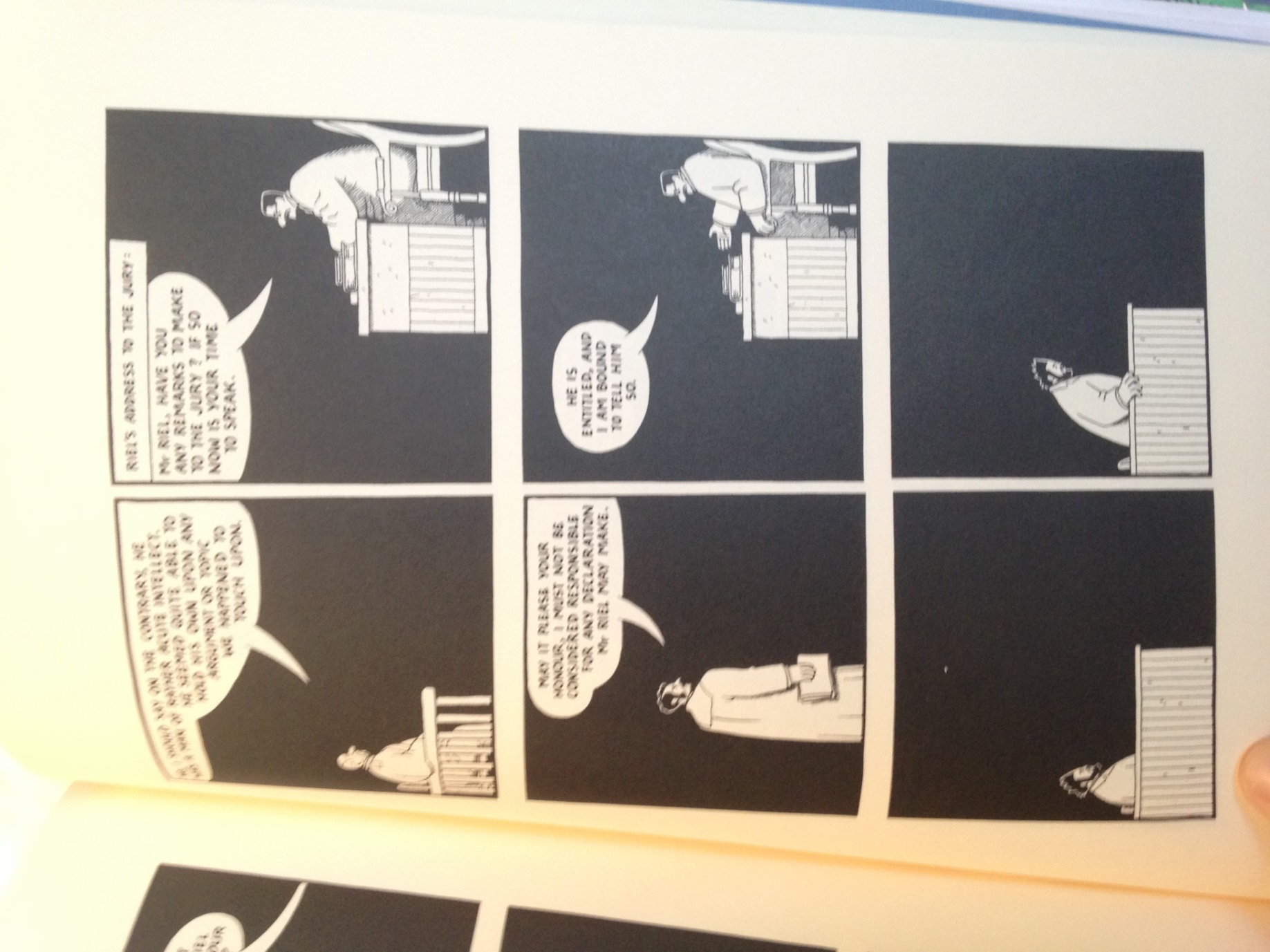 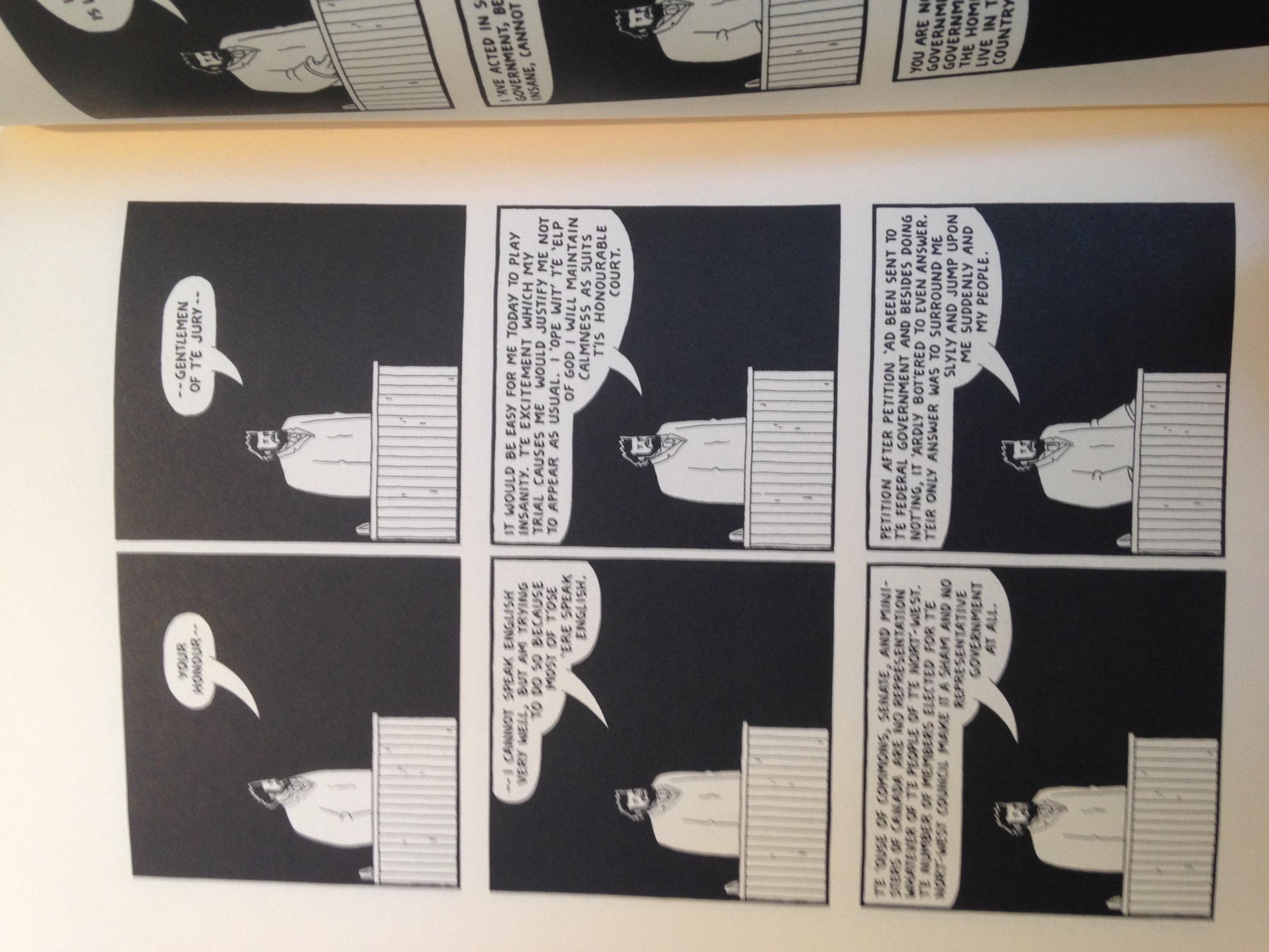 